Curriculum vitae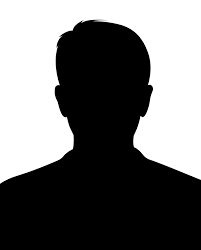 Vorname:	MariaName:	MusterAdresse:	Musterstrasse 1	3900 MusterhausenTelefon:	xxx xxx xx xxE-Mail:	muster@gmx.chGeburtsdatum:	01. Januar 1960Heimatort:	MusterhausenZivilstand:	xKinder:	Sohn Muster, geb. 01.01.01Ausbildung:	2000	Abschluss XXXAusbildugsstätte, Ausbildngsort	1995	Abschluss XXXAusbildugsstätte, AusbildngsortWeiterbildung:	2009	Abschluss XXXAusbildugsstätte, AusbildngsortBesonderes	besondere Kenntnisse zum ausüben der ausgeschriebener StelleBeruflicher Werdegang:Seit xxx	Berufsbezeichnung	Arbeitgeber:	Aufgaben:1999 – 2000	Berufsbezeichnung	Arbeitgeber:	Aufgaben:1991 – 1999	Berufsbezeichnung	Arbeitgeber:	Aufgaben:Sprachen:Deutsch:	MutterspracheFranzösisch:	sehr gute KenntnisseEnglisch:	gute KenntnisseItalienisch:	Kenntnisse vorhanden